PROF. RICCARDO SOFFIETTICURRICULUM VITAE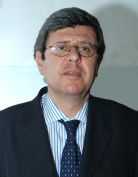 POSIZIONE ACCADEMICA:Professore Associato di Neurologia, Dip. Neuroscienze, Università degli Studi di Torino. POSIZIONE OSPEDALIERADirettore della U.O. di Neuro-Oncologia Clinica, Dip. di Neuroscienze e Salute Mentale, AOU Città della Salute e della Scienza di Torino.INCARICHI IN SOCIETA’ SCIENTIFICHEFondatore e Membro dello Steering Committee della European Association for Neuro-Oncology (EANO)(1998-2002).Membro dell’Executive Board dell’ EANO (dal settembre 2008)Presidente dell’EANO (2012-2014)Membro dell’Educational Committee dell’ECCO (European CanCer Organization) (2009-2014) Membro del Congress Program Committee della European Federation of Neurological Societies (EFNS) (2000-2005). Membro dell’Executive Committee della European Neurological Society (ENS) (2005-2008).Coordinatore del Sub-Committee “Neuro-Oncologia” dell’ ENS e del Panel Neuro-Oncologia della EFNS (2006- ad oggi).Membro del Congress Program Committee della EAN (European Academy of Neurology) (a partire dal 2014).Membro dello Steering Committee del Brain Tumor Group dell’ EORTC (European Organization for Research and Treatment of Cancer) e Coordinatore dello Studio EORTC 22952-26001 (Phase III) "No radiotherapy versus whole brain radiotherapy for 1 to 3 brain metastases from solid tumor after surgical resection or radiosurgery".Presidente della Associazione Italiana di Neuro-Oncologia (AINO) (2001-2005). Coordinatore del Gruppo di Studio di Neuro-Oncologia della SIN (Società Italiana di Neurologia) (2006-2011).Membro della Society for Neuro-Oncology (SNO, US).Membro della Neuro-Oncology Section della American Academy of Neurology.Cancer Expertise per progetti della Comunità Europea e del Ministero della Salute di Italia, Francia, Svizzera e  Paesi Bassi. Advisor della European Medicines Agency (EMA).Membro dell’International Group RANO (Response Assessment in Neuro-Oncology).INCARICHI EDITORIALIMembro dell’Editorial Board : Neuro-Oncology, Neuro-Oncology Practice, Anticancer Drugs, Journal of Neurology,  Current Cancer Therapy Reviews, CNS Oncology  and Neurological Sciences.Referee: Neurology, Lancet Neurology, Brain, European Journal of  Neurology,  Lancet, Lancet Oncology, Journal of Clinical Oncology, Clinical Cancer Research, Cancer, European Journal of Cancer, The Oncologist, Journal of Neuro-Oncology, Critical Review in Hematology and Oncology, Expert Opinion on Pharmacotherapy, Oncology Research, Tumori, Expert Review of Neurotherapeutics, Expert Review of Anticancer Therapy, Future Oncology, British Medical Cancer Journal. Managing Editor dell’ EANO Neuro-Oncology Online Magazine (2010-2012).  Executive Editor of Neuro-Oncology (IF 6.18) (since January 2014).TEMI DI RICERCANeuro-Oncologia clinica e traslazionale, Neuropatologia e Neuroimmagini avanzate.LAVORI SCIENTIFICI:90 pubblicazioni su riviste con impact factor (IF totale di 530), numero di citazioni (Web of Science) 6278, H Index (Web of Science e Scopus) 24.30 capitoli di libri, di cui 10 con Editor straniero; 6 libri, di cui 3 con Editor straniero. 25 pubblicazioni su riviste senza impact factor citate in: PuMed, Medline, Excerpta Medica, Index Medicus, Neuroscience Citation Index. 70 pubblicazioni su riviste di aggiornamento o come atti di congressi/corsi (internazionali e nazionali). 170 abstracts di congressi internazionali e 280 abstracts di congressi nazionali.PREMI:Award in  “Excellence in Clinical Research” (Society for Neuro-Oncology, US, 2009)GCP : Involvement in National and International Clinical Trials in Neuro-Oncology with GCPIl sottoscritto è a conoscenza che, ai sensi dell’art. art. 76 del DPR 445/2000, le dichiarazioni mendaci, la falsità negli atti e l’uso di atti falsi sono puniti ai sensi del codice penale e delle leggi speciali. Inoltre, il sottoscritto autorizza al trattamento dei dati personali, secondo quanto previsto dalla Legge 196/03 e successive modifiche.Nome/CognomeRiccardo SoffiettiIndirizzoVia Cherasco, 15 – 10126 – Torino, ItaliaTelefono+39.011.633.4904 / +39.011.670.9169Fax+39 011.670.9351E-mailriccardo.soffietti@unito.itNazionalitàItalianaData / Luogo di Nascita30 August 1952, TorinoCF Numero Iscirzione Albo :SFFRCR52M30L219O9840 (Ordine dei Medici Chirurghi, Torino)